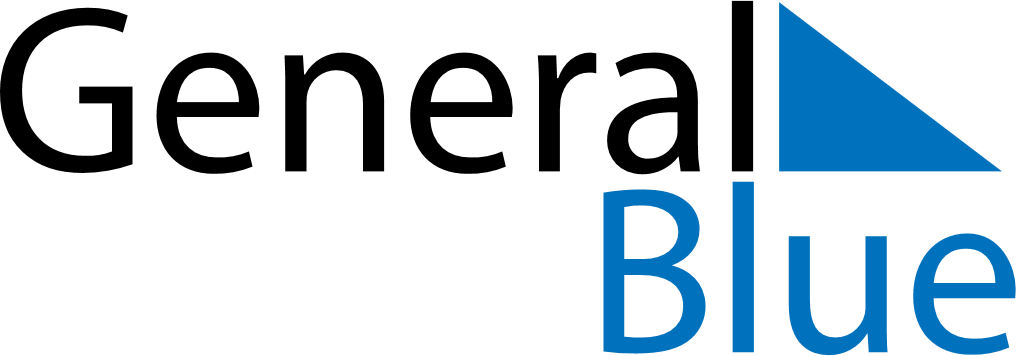 June 2024June 2024June 2024June 2024June 2024June 2024June 2024La-Un, Ranong, ThailandLa-Un, Ranong, ThailandLa-Un, Ranong, ThailandLa-Un, Ranong, ThailandLa-Un, Ranong, ThailandLa-Un, Ranong, ThailandLa-Un, Ranong, ThailandSundayMondayMondayTuesdayWednesdayThursdayFridaySaturday1Sunrise: 6:02 AMSunset: 6:43 PMDaylight: 12 hours and 40 minutes.23345678Sunrise: 6:02 AMSunset: 6:43 PMDaylight: 12 hours and 40 minutes.Sunrise: 6:02 AMSunset: 6:43 PMDaylight: 12 hours and 40 minutes.Sunrise: 6:02 AMSunset: 6:43 PMDaylight: 12 hours and 40 minutes.Sunrise: 6:02 AMSunset: 6:43 PMDaylight: 12 hours and 41 minutes.Sunrise: 6:02 AMSunset: 6:44 PMDaylight: 12 hours and 41 minutes.Sunrise: 6:02 AMSunset: 6:44 PMDaylight: 12 hours and 41 minutes.Sunrise: 6:03 AMSunset: 6:44 PMDaylight: 12 hours and 41 minutes.Sunrise: 6:03 AMSunset: 6:45 PMDaylight: 12 hours and 41 minutes.910101112131415Sunrise: 6:03 AMSunset: 6:45 PMDaylight: 12 hours and 42 minutes.Sunrise: 6:03 AMSunset: 6:45 PMDaylight: 12 hours and 42 minutes.Sunrise: 6:03 AMSunset: 6:45 PMDaylight: 12 hours and 42 minutes.Sunrise: 6:03 AMSunset: 6:45 PMDaylight: 12 hours and 42 minutes.Sunrise: 6:03 AMSunset: 6:46 PMDaylight: 12 hours and 42 minutes.Sunrise: 6:03 AMSunset: 6:46 PMDaylight: 12 hours and 42 minutes.Sunrise: 6:03 AMSunset: 6:46 PMDaylight: 12 hours and 42 minutes.Sunrise: 6:04 AMSunset: 6:46 PMDaylight: 12 hours and 42 minutes.1617171819202122Sunrise: 6:04 AMSunset: 6:47 PMDaylight: 12 hours and 42 minutes.Sunrise: 6:04 AMSunset: 6:47 PMDaylight: 12 hours and 42 minutes.Sunrise: 6:04 AMSunset: 6:47 PMDaylight: 12 hours and 42 minutes.Sunrise: 6:04 AMSunset: 6:47 PMDaylight: 12 hours and 42 minutes.Sunrise: 6:04 AMSunset: 6:47 PMDaylight: 12 hours and 42 minutes.Sunrise: 6:05 AMSunset: 6:48 PMDaylight: 12 hours and 42 minutes.Sunrise: 6:05 AMSunset: 6:48 PMDaylight: 12 hours and 42 minutes.Sunrise: 6:05 AMSunset: 6:48 PMDaylight: 12 hours and 42 minutes.2324242526272829Sunrise: 6:05 AMSunset: 6:48 PMDaylight: 12 hours and 42 minutes.Sunrise: 6:06 AMSunset: 6:48 PMDaylight: 12 hours and 42 minutes.Sunrise: 6:06 AMSunset: 6:48 PMDaylight: 12 hours and 42 minutes.Sunrise: 6:06 AMSunset: 6:49 PMDaylight: 12 hours and 42 minutes.Sunrise: 6:06 AMSunset: 6:49 PMDaylight: 12 hours and 42 minutes.Sunrise: 6:06 AMSunset: 6:49 PMDaylight: 12 hours and 42 minutes.Sunrise: 6:07 AMSunset: 6:49 PMDaylight: 12 hours and 42 minutes.Sunrise: 6:07 AMSunset: 6:49 PMDaylight: 12 hours and 42 minutes.30Sunrise: 6:07 AMSunset: 6:49 PMDaylight: 12 hours and 42 minutes.